* Please write clearly in print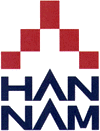 2. 보호자 정보 Parent or Guardian Information3. 유학경비 부담방법 Financial Support4. 한국 내 긴급 연락처 Emergency Contact in Korea5. 보험 가입 의무 All International Students must take out an insurance policy upon their arrival at HNU.6. 한국어학당 수업 신청 여부 Do you want to register for the Center for Korean Language and Korean Studies?7. 한국어능력을 자가 평가 Korean language proficiency8. 외국어능력을 자가평가 Foreign language proficiency9. 기숙사 선택 Dormitory Selection신청서 기술 시, 요구된 정보를 제대로 답하지 않거나 허위로 기재한 경우, 유학자격을 잃는 것과 퇴학 대상이 될 수 있음을 숙지한 후, 지금까지 기술 내용이 정확한 것임을 서약합니다.I understand that withholding pertinent information requested in this application form or giving false information will make me ineligible for admission or will make me liable to dismissal. Bearing this in mind, I certify that the above statements are correct and complete.서명 / Signature:                                   서명일 / Date:Study Plan지원동기 및 학습 계획(본인이 기입 할 것)State in English or Korean, in your own words, your reasons for applying to International Exchange Student of Hannam University (Must be written by applicant)검정색 볼펜을 사용 하십시오. 수정 테이프는 사용하지 마십시오.Write in black ink. Do not white out.Personal Statement자기소개서(본인이 기입 할 것)State in English or Korean, in your own words, please write the essay “Personal Statement” (Must be written by applicant)검정색 볼펜을 사용 하십시오. 수정 테이프는 사용하지 마십시오.Write in black ink. Do not white out.한국어과정지원서Application to the Center for Korean Language and Korean Studies★ 굵은 선 안의 내용만 기재 바람 Fill out only in a thick line.Center for Korean Language and Korean Studies, Hannam University133 Ojeong-dong, Daedeok-gu, Daejeon 306-791, Korea.Tel.(82-42) 629-8346, Fax.(82-42)629-8347Website: http://hankls.hnu.kr/한남대학교 초청교류학생 기숙사 신청 안내Dormitory Application Form<Dormitory Information>All required documents must be sent directly to the Hannam University, Centre for International Relations 한남대학교 초청교류학생 제출서류 체크리스트Check List for International Exchange Student ApplicationCenter for International Relations, Hannam University70 Hannamro, Daedeok-gu, Daejeon 34430 KoreaTEL: +82-42-629-7755/7739/7923/8514   FAX: +82-42-629-7779한남대학교 초청교류학생 지원서Application for International Exchange Student to Hannam University1. 지원자 정보 Applicant Information한남대학교 초청교류학생 지원서Application for International Exchange Student to Hannam University1. 지원자 정보 Applicant Information한남대학교 초청교류학생 지원서Application for International Exchange Student to Hannam University1. 지원자 정보 Applicant Information한남대학교 초청교류학생 지원서Application for International Exchange Student to Hannam University1. 지원자 정보 Applicant Information한남대학교 초청교류학생 지원서Application for International Exchange Student to Hannam University1. 지원자 정보 Applicant Information한남대학교 초청교류학생 지원서Application for International Exchange Student to Hannam University1. 지원자 정보 Applicant Information한남대학교 초청교류학생 지원서Application for International Exchange Student to Hannam University1. 지원자 정보 Applicant Information한남대학교 초청교류학생 지원서Application for International Exchange Student to Hannam University1. 지원자 정보 Applicant Information한남대학교 초청교류학생 지원서Application for International Exchange Student to Hannam University1. 지원자 정보 Applicant Information한남대학교 초청교류학생 지원서Application for International Exchange Student to Hannam University1. 지원자 정보 Applicant Information한남대학교 초청교류학생 지원서Application for International Exchange Student to Hannam University1. 지원자 정보 Applicant Information한남대학교 초청교류학생 지원서Application for International Exchange Student to Hannam University1. 지원자 정보 Applicant Information한남대학교 초청교류학생 지원서Application for International Exchange Student to Hannam University1. 지원자 정보 Applicant Information한남대학교 초청교류학생 지원서Application for International Exchange Student to Hannam University1. 지원자 정보 Applicant Information한남대학교 초청교류학생 지원서Application for International Exchange Student to Hannam University1. 지원자 정보 Applicant Information한남대학교 초청교류학생 지원서Application for International Exchange Student to Hannam University1. 지원자 정보 Applicant Information한남대학교 초청교류학생 지원서Application for International Exchange Student to Hannam University1. 지원자 정보 Applicant Information한남대학교 초청교류학생 지원서Application for International Exchange Student to Hannam University1. 지원자 정보 Applicant Information한남대학교 초청교류학생 지원서Application for International Exchange Student to Hannam University1. 지원자 정보 Applicant Information한남대학교 초청교류학생 지원서Application for International Exchange Student to Hannam University1. 지원자 정보 Applicant Information한남대학교 초청교류학생 지원서Application for International Exchange Student to Hannam University1. 지원자 정보 Applicant Information한남대학교 초청교류학생 지원서Application for International Exchange Student to Hannam University1. 지원자 정보 Applicant Information영문성명Name in EnglishAttach photograph Note:･ front view･ upper half of the body･ without hat･ 3×4cm･ taken within the past three monthsAttach photograph Note:･ front view･ upper half of the body･ without hat･ 3×4cm･ taken within the past three monthsAttach photograph Note:･ front view･ upper half of the body･ without hat･ 3×4cm･ taken within the past three months한글성명Name in KoreanAttach photograph Note:･ front view･ upper half of the body･ without hat･ 3×4cm･ taken within the past three monthsAttach photograph Note:･ front view･ upper half of the body･ without hat･ 3×4cm･ taken within the past three monthsAttach photograph Note:･ front view･ upper half of the body･ without hat･ 3×4cm･ taken within the past three months한자성명Name in Chinese CharacterAttach photograph Note:･ front view･ upper half of the body･ without hat･ 3×4cm･ taken within the past three monthsAttach photograph Note:･ front view･ upper half of the body･ without hat･ 3×4cm･ taken within the past three monthsAttach photograph Note:･ front view･ upper half of the body･ without hat･ 3×4cm･ taken within the past three months생년월일Date of Birth(Year)(Year)(Year)년년(Month)(Month)월월월(Day)(Day)(Day)(Day)(Day)일(일(일(AgeAge세）국적Nationality성별Gender성별Gender성별Gender성별Gender성별Gender성별Gender성별Gender성별Gender성별Gender성별Gender❑ 남 Male  ❑ 여 Female❑ 남 Male  ❑ 여 Female❑ 남 Male  ❑ 여 FemaleZip Code                 Zip Code                 Zip Code                 Zip Code                 Zip Code                 Zip Code                 Zip Code                 Zip Code                 Zip Code                 Zip Code                 Zip Code                 Zip Code                 Zip Code                 Zip Code                 Zip Code                 Zip Code                 Zip Code                 Zip Code                 Zip Code                 Zip Code                 Zip Code                 현주소Current AddressCellular Phone  ：Cellular Phone  ：Cellular Phone  ：Cellular Phone  ：-         --         --         --         --         --         --         --         --         -FAX  ：FAX  ：FAX  ：FAX  ：-        --        --        --        -Home Phone   ：Home Phone   ：Home Phone   ：Home Phone   ：-         --         --         --         --         --         --         --         --         --         --         --         --         --         --         --         --         -E- mail        ：E- mail        ：E- mail        ：E- mail        ：소속대학Home Institution전공분야Major교류형태Type of Exchange❑ 교류학생(학비 면제)Exchange Student (Tuition Exemption)❑ 교류학생(학비 면제)Exchange Student (Tuition Exemption)❑ 교류학생(학비 면제)Exchange Student (Tuition Exemption)❑ 교류학생(학비 면제)Exchange Student (Tuition Exemption)❑ 교류학생(학비 면제)Exchange Student (Tuition Exemption)❑ 교류학생(학비 면제)Exchange Student (Tuition Exemption)❑ 교류학생(학비 면제)Exchange Student (Tuition Exemption)❑ 교류학생(학비 면제)Exchange Student (Tuition Exemption)❑ 교류학생(학비 면제)Exchange Student (Tuition Exemption)❑ 교류학생(학비 면제)Exchange Student (Tuition Exemption)❑ 교류학생(학비 면제)Exchange Student (Tuition Exemption)❑ 자비교류학생(학비 자비 부담)Fee-paying Student❑ 자비교류학생(학비 자비 부담)Fee-paying Student❑ 자비교류학생(학비 자비 부담)Fee-paying Student❑ 자비교류학생(학비 자비 부담)Fee-paying Student❑ 자비교류학생(학비 자비 부담)Fee-paying Student❑ 자비교류학생(학비 자비 부담)Fee-paying Student❑ 자비교류학생(학비 자비 부담)Fee-paying Student❑ 자비교류학생(학비 자비 부담)Fee-paying Student❑ 자비교류학생(학비 자비 부담)Fee-paying Student❑ 자비교류학생(학비 자비 부담)Fee-paying Student유학기간Enrollment Plans년도Year년도Year❑ 봄학기(전기) Spring Semester
(03. 01 ~ 08. 31)❑ 봄학기(전기) Spring Semester
(03. 01 ~ 08. 31)❑ 봄학기(전기) Spring Semester
(03. 01 ~ 08. 31)❑ 봄학기(전기) Spring Semester
(03. 01 ~ 08. 31)❑ 봄학기(전기) Spring Semester
(03. 01 ~ 08. 31)❑ 봄학기(전기) Spring Semester
(03. 01 ~ 08. 31)❑ 봄학기(전기) Spring Semester
(03. 01 ~ 08. 31)❑ 봄학기(전기) Spring Semester
(03. 01 ~ 08. 31)❑ 봄학기(전기) Spring Semester
(03. 01 ~ 08. 31)❑ 봄학기(전기) Spring Semester
(03. 01 ~ 08. 31)❑ 가을학기(후기) Fall Semester
(09. 01 ~ 02. 28)❑ 가을학기(후기) Fall Semester
(09. 01 ~ 02. 28)❑ 가을학기(후기) Fall Semester
(09. 01 ~ 02. 28)❑ 가을학기(후기) Fall Semester
(09. 01 ~ 02. 28)❑ 가을학기(후기) Fall Semester
(09. 01 ~ 02. 28)❑ 가을학기(후기) Fall Semester
(09. 01 ~ 02. 28)❑ 가을학기(후기) Fall Semester
(09. 01 ~ 02. 28)❑ 가을학기(후기) Fall Semester
(09. 01 ~ 02. 28)❑ 가을학기(후기) Fall Semester
(09. 01 ~ 02. 28)년도Year년도Year년     월 ~        년     월(Year)   (Month)   ~   (Year)   (Month)년     월 ~        년     월(Year)   (Month)   ~   (Year)   (Month)년     월 ~        년     월(Year)   (Month)   ~   (Year)   (Month)년     월 ~        년     월(Year)   (Month)   ~   (Year)   (Month)년     월 ~        년     월(Year)   (Month)   ~   (Year)   (Month)년     월 ~        년     월(Year)   (Month)   ~   (Year)   (Month)년     월 ~        년     월(Year)   (Month)   ~   (Year)   (Month)년     월 ~        년     월(Year)   (Month)   ~   (Year)   (Month)년     월 ~        년     월(Year)   (Month)   ~   (Year)   (Month)년     월 ~        년     월(Year)   (Month)   ~   (Year)   (Month)년     월 ~        년     월(Year)   (Month)   ~   (Year)   (Month)년     월 ~        년     월(Year)   (Month)   ~   (Year)   (Month)년     월 ~        년     월(Year)   (Month)   ~   (Year)   (Month)년     월 ~        년     월(Year)   (Month)   ~   (Year)   (Month)❑ 6개월(One Semester)❑ 1년(One Academic Year)❑ 6개월(One Semester)❑ 1년(One Academic Year)❑ 6개월(One Semester)❑ 1년(One Academic Year)❑ 6개월(One Semester)❑ 1년(One Academic Year)❑ 6개월(One Semester)❑ 1년(One Academic Year)여권Passport번호Passport No.발행일Date of Issue발행일Date of Issue발행일Date of Issue유효기간Date of Expiry유효기간Date of Expiry유효기간Date of Expiry유효기간Date of Expiry유효기간Date of Expiry여권Passport★ 1차 서류 제출시 함께 제출 바람. 여권번호가 없으면 표준입학허가서 발급이 불가함.★ Please submit this information with the application for the issue of Certificate of Admission.★ 1차 서류 제출시 함께 제출 바람. 여권번호가 없으면 표준입학허가서 발급이 불가함.★ Please submit this information with the application for the issue of Certificate of Admission.★ 1차 서류 제출시 함께 제출 바람. 여권번호가 없으면 표준입학허가서 발급이 불가함.★ Please submit this information with the application for the issue of Certificate of Admission.★ 1차 서류 제출시 함께 제출 바람. 여권번호가 없으면 표준입학허가서 발급이 불가함.★ Please submit this information with the application for the issue of Certificate of Admission.★ 1차 서류 제출시 함께 제출 바람. 여권번호가 없으면 표준입학허가서 발급이 불가함.★ Please submit this information with the application for the issue of Certificate of Admission.★ 1차 서류 제출시 함께 제출 바람. 여권번호가 없으면 표준입학허가서 발급이 불가함.★ Please submit this information with the application for the issue of Certificate of Admission.★ 1차 서류 제출시 함께 제출 바람. 여권번호가 없으면 표준입학허가서 발급이 불가함.★ Please submit this information with the application for the issue of Certificate of Admission.★ 1차 서류 제출시 함께 제출 바람. 여권번호가 없으면 표준입학허가서 발급이 불가함.★ Please submit this information with the application for the issue of Certificate of Admission.★ 1차 서류 제출시 함께 제출 바람. 여권번호가 없으면 표준입학허가서 발급이 불가함.★ Please submit this information with the application for the issue of Certificate of Admission.★ 1차 서류 제출시 함께 제출 바람. 여권번호가 없으면 표준입학허가서 발급이 불가함.★ Please submit this information with the application for the issue of Certificate of Admission.★ 1차 서류 제출시 함께 제출 바람. 여권번호가 없으면 표준입학허가서 발급이 불가함.★ Please submit this information with the application for the issue of Certificate of Admission.★ 1차 서류 제출시 함께 제출 바람. 여권번호가 없으면 표준입학허가서 발급이 불가함.★ Please submit this information with the application for the issue of Certificate of Admission.★ 1차 서류 제출시 함께 제출 바람. 여권번호가 없으면 표준입학허가서 발급이 불가함.★ Please submit this information with the application for the issue of Certificate of Admission.★ 1차 서류 제출시 함께 제출 바람. 여권번호가 없으면 표준입학허가서 발급이 불가함.★ Please submit this information with the application for the issue of Certificate of Admission.★ 1차 서류 제출시 함께 제출 바람. 여권번호가 없으면 표준입학허가서 발급이 불가함.★ Please submit this information with the application for the issue of Certificate of Admission.★ 1차 서류 제출시 함께 제출 바람. 여권번호가 없으면 표준입학허가서 발급이 불가함.★ Please submit this information with the application for the issue of Certificate of Admission.★ 1차 서류 제출시 함께 제출 바람. 여권번호가 없으면 표준입학허가서 발급이 불가함.★ Please submit this information with the application for the issue of Certificate of Admission.★ 1차 서류 제출시 함께 제출 바람. 여권번호가 없으면 표준입학허가서 발급이 불가함.★ Please submit this information with the application for the issue of Certificate of Admission.★ 1차 서류 제출시 함께 제출 바람. 여권번호가 없으면 표준입학허가서 발급이 불가함.★ Please submit this information with the application for the issue of Certificate of Admission.★ 1차 서류 제출시 함께 제출 바람. 여권번호가 없으면 표준입학허가서 발급이 불가함.★ Please submit this information with the application for the issue of Certificate of Admission.★ 1차 서류 제출시 함께 제출 바람. 여권번호가 없으면 표준입학허가서 발급이 불가함.★ Please submit this information with the application for the issue of Certificate of Admission.성명Name관계Relationship관계Relationship
주소AddressZip Code                 Zip Code                 Zip Code                 Zip Code                 Zip Code                 전화번호Home Phone팩스FAX팩스FAX직장명Occupation 전화번호Office Phone전화번호Office Phone❑ 본인부담 / Self❑ 보호자 부담 / Parent or Guardian❑ 본인부담 / Self❑ 보호자 부담 / Parent or Guardian❑ 기타 경로 / Another Supporter ☞ 아래 양식을 기입 바람 / Please Fill up the Form❑ 기타 경로 / Another Supporter ☞ 아래 양식을 기입 바람 / Please Fill up the Form❑ 기타 경로 / Another Supporter ☞ 아래 양식을 기입 바람 / Please Fill up the Form경비지원자 성명Supporter’s Name지원자와의 관계Relationship주소AddressZip Code                 Zip Code                 Zip Code                 Zip Code                 전화번호Home Phone팩스FAX직장명Occupation Title전화번호Office Phone성명Name지원자와의 관계Relationship주소AddressZip-CodeHome PhoneHome Phone주소AddressCellular PhoneCellular Phone주소AddressFaxFax주소AddressE-mailE-mail❑ 동의 합니다. I agree to follow such policy. ❑ 예 Yes☞ If yes, Form D 기입 바람 / If yes, Fill out the Form D❑ 아니오 NoKorean LanguageExcellentGoodFairPoorReadingWritingSpeakingExcellentGoodFairPoorEnglishChineseJapaneseEtc(                )❑ 누리관 Nuri Hall❑ 국제관 International Dorm6개월 780,000원(학기중 셔틀버스 운행), 2인 1실침대, 책상, 에어컨, 욕실, 화장실, 인터넷가능, 공동세탁실, 공용주방, 체육시설, 식당 등6개월 930,000원, 3인 1실침대, 책상, 에어컨, 욕실, 공용샤워실, 화장실, PC실 공용화장실, 인터넷가능, 공동세탁실, 체육시설, 열람실 등780,000 KRW for 6 month stay(free shuttle bus service provided), double room, bed, desk, air condition, bathroom, internet, laundry room, shared kitchen, gym, cafeteria available.930,000 KRW for 6 month stay, triple room, bed, desk, air condition, shared bathroom, communal shower, computer room, internet, laundry room, gym, study room available.과정 Program(Check one)정규 Regular Program 정규 Regular Program 정규 Regular Program 정규 Regular Program 봄 Spring (   )봄 Spring (   )봄 Spring (   )봄 Spring (   )봄 Spring (   )봄 Spring (   )봄 Spring (   )가을 Fall (   )가을 Fall (   )가을 Fall (   )가을 Fall (   )가을 Fall (   )가을 Fall (   )가을 Fall (   )가을 Fall (   )가을 Fall (   )사 진Photograph(3 cm×4 cm)사 진Photograph(3 cm×4 cm)과정 Program(Check one)특별 Special Program 특별 Special Program 특별 Special Program 특별 Special Program Spring봄(   )Spring봄(   )Summer여름(   )Summer여름(   )Summer여름(   )Summer여름(   )Summer여름(   )Fall가을(   )Fall가을(   )Winter겨울(   )Winter겨울(   )Winter겨울(   )Winter겨울(   )Winter겨울(   )Winter겨울(   )Winter겨울(   )사 진Photograph(3 cm×4 cm)사 진Photograph(3 cm×4 cm)과정 Program(Check one)집중 Intensive Program집중 Intensive Program집중 Intensive Program집중 Intensive Program겨울 Winter (   )겨울 Winter (   )겨울 Winter (   )겨울 Winter (   )겨울 Winter (   )겨울 Winter (   )겨울 Winter (   )여름 Summer (   )여름 Summer (   )여름 Summer (   )여름 Summer (   )여름 Summer (   )여름 Summer (   )여름 Summer (   )여름 Summer (   )여름 Summer (   )사 진Photograph(3 cm×4 cm)사 진Photograph(3 cm×4 cm)1. 신상 Identification1. 신상 Identification1. 신상 Identification1. 신상 Identification1. 신상 Identification1. 신상 Identification1. 신상 Identification1. 신상 Identification1. 신상 Identification1. 신상 Identification1. 신상 Identification1. 신상 Identification1. 신상 Identification1. 신상 Identification1. 신상 Identification1. 신상 Identification1. 신상 Identification1. 신상 Identification1. 신상 Identification1. 신상 Identification1. 신상 Identification사 진Photograph(3 cm×4 cm)사 진Photograph(3 cm×4 cm)성명 Name in full 국적 Nationality국적 Nationality국적 Nationality국적 Nationality국적 Nationality국적 Nationality국적 Nationality생년월일Date of BirthMonth    .  Date    . Year     .Month    .  Date    . Year     .Month    .  Date    . Year     .Month    .  Date    . Year     .Month    .  Date    . Year     .성별 Gender성별 Gender성별 Gender성별 Gender성별 Gender성별 Gender성별 Gender남 Male (   )/여자 Female (   )남 Male (   )/여자 Female (   )남 Male (   )/여자 Female (   )남 Male (   )/여자 Female (   )남 Male (   )/여자 Female (   )남 Male (   )/여자 Female (   )남 Male (   )/여자 Female (   )남 Male (   )/여자 Female (   )남 Male (   )/여자 Female (   )남 Male (   )/여자 Female (   )여권번호Passport Number종류 Visa Status 종류 Visa Status 종류 Visa Status 종류 Visa Status 종류 Visa Status 종류 Visa Status 종류 Visa Status 본국주소Permanent Address본국주소Permanent AddressTel No.Tel No.Fax NoFax NoFax NoFax NoFax No현주소Mailing Address현주소Mailing AddressTel No.Tel No.Fax NoFax NoFax NoFax NoFax NoFax NoFax NoFax NoFax NoE-MailCellular Phone NoCellular Phone NoCellular Phone NoCellular Phone NoCellular Phone NoCellular Phone NoCellular Phone NoCellular Phone NoCellular Phone No직업 Occupation가족Family Members성명Name 성명Name 성별Gender 성별Gender 성별Gender 성별Gender 성별Gender 나이Age나이Age관계Relationship 관계Relationship 관계Relationship 관계Relationship 관계Relationship 관계Relationship 직업Occupation직업Occupation직업Occupation직업Occupation직업Occupation직업Occupation전화번호Telephone No. 가족Family MembersM  /  FM  /  FM  /  FM  /  FM  /  F가족Family MembersM  /  FM  /  FM  /  FM  /  FM  /  F가족Family MembersM  /  FM  /  FM  /  FM  /  FM  /  F2. 한국어학습능력 Fluency in Korean 2. 한국어학습능력 Fluency in Korean 2. 한국어학습능력 Fluency in Korean 불가 None (    )불가 None (    )불가 None (    )불가 None (    )불가 None (    )불가 None (    )불가 None (    )가 Poor (    )가 Poor (    )가 Poor (    )가 Poor (    )가 Poor (    )가 Poor (    )가 Poor (    )가 Poor (    )가 Poor (    )가 Poor (    )량 Good (    )량 Good (    )량 Good (    )TOPIK소지여부 Possession of TOPIKTOPIK소지여부 Possession of TOPIKTOPIK소지여부 Possession of TOPIK있음 (    ) Yes있음 (    ) Yes있음 (    ) Yes있음 (    ) Yes있음 (    ) Yes있음 (    ) Yes있음 (    ) Yes(    ) 급 Level(    ) 급 Level(    ) 급 Level(    ) 급 Level(    ) 급 Level(    ) 급 Level(    ) 급 Level(    ) 급 Level(    ) 급 Level(    ) 급 Level없음 No (    )없음 No (    )없음 No (    )3. 최종학력 Academic Background 3. 최종학력 Academic Background 3. 최종학력 Academic Background 3. 최종학력 Academic Background 3. 최종학력 Academic Background 3. 최종학력 Academic Background 3. 최종학력 Academic Background 3. 최종학력 Academic Background 3. 최종학력 Academic Background 3. 최종학력 Academic Background 3. 최종학력 Academic Background 3. 최종학력 Academic Background 3. 최종학력 Academic Background 3. 최종학력 Academic Background 3. 최종학력 Academic Background 3. 최종학력 Academic Background 3. 최종학력 Academic Background 3. 최종학력 Academic Background 3. 최종학력 Academic Background 3. 최종학력 Academic Background 3. 최종학력 Academic Background 3. 최종학력 Academic Background 3. 최종학력 Academic Background 학교명Name of Institution전공 Major전공 Major전공 Major전공 Major학위Degree학위Degree학위Degree학위Degree학위Degree4. 현재한국체류자해당 Visa (Foreigners staying in Korea only) 4. 현재한국체류자해당 Visa (Foreigners staying in Korea only) 4. 현재한국체류자해당 Visa (Foreigners staying in Korea only) 4. 현재한국체류자해당 Visa (Foreigners staying in Korea only) 4. 현재한국체류자해당 Visa (Foreigners staying in Korea only) 4. 현재한국체류자해당 Visa (Foreigners staying in Korea only) 4. 현재한국체류자해당 Visa (Foreigners staying in Korea only) 4. 현재한국체류자해당 Visa (Foreigners staying in Korea only) 4. 현재한국체류자해당 Visa (Foreigners staying in Korea only) 4. 현재한국체류자해당 Visa (Foreigners staying in Korea only) 4. 현재한국체류자해당 Visa (Foreigners staying in Korea only) 4. 현재한국체류자해당 Visa (Foreigners staying in Korea only) 4. 현재한국체류자해당 Visa (Foreigners staying in Korea only) 4. 현재한국체류자해당 Visa (Foreigners staying in Korea only) 4. 현재한국체류자해당 Visa (Foreigners staying in Korea only) 4. 현재한국체류자해당 Visa (Foreigners staying in Korea only) 4. 현재한국체류자해당 Visa (Foreigners staying in Korea only) 4. 현재한국체류자해당 Visa (Foreigners staying in Korea only) 4. 현재한국체류자해당 Visa (Foreigners staying in Korea only) 4. 현재한국체류자해당 Visa (Foreigners staying in Korea only) 4. 현재한국체류자해당 Visa (Foreigners staying in Korea only) 4. 현재한국체류자해당 Visa (Foreigners staying in Korea only) 4. 현재한국체류자해당 Visa (Foreigners staying in Korea only) 종료 Valid Visa Period 종료 Valid Visa Period Month   . Date    . Year     .Month   . Date    . Year     .Month   . Date    . Year     .Month   . Date    . Year     .Month   . Date    . Year     .Month   . Date    . Year     .Month   . Date    . Year     .종류Type of Visa종류Type of Visa종류Type of Visa종류Type of Visa종류Type of Visa종류Type of Visa종류Type of Visa종류Type of Visa종류Type of Visa종류Type of Visa신원보증인(한국인) Sponsor (Korean citizen, if applicable),신원보증인(한국인) Sponsor (Korean citizen, if applicable),신원보증인(한국인) Sponsor (Korean citizen, if applicable),신원보증인(한국인) Sponsor (Korean citizen, if applicable),신원보증인(한국인) Sponsor (Korean citizen, if applicable),신원보증인(한국인) Sponsor (Korean citizen, if applicable),신원보증인(한국인) Sponsor (Korean citizen, if applicable),신원보증인(한국인) Sponsor (Korean citizen, if applicable),신원보증인(한국인) Sponsor (Korean citizen, if applicable),신원보증인(한국인) Sponsor (Korean citizen, if applicable),신원보증인(한국인) Sponsor (Korean citizen, if applicable),신원보증인(한국인) Sponsor (Korean citizen, if applicable),신원보증인(한국인) Sponsor (Korean citizen, if applicable),신원보증인(한국인) Sponsor (Korean citizen, if applicable),신원보증인(한국인) Sponsor (Korean citizen, if applicable),신원보증인(한국인) Sponsor (Korean citizen, if applicable),신원보증인(한국인) Sponsor (Korean citizen, if applicable),신원보증인(한국인) Sponsor (Korean citizen, if applicable),신원보증인(한국인) Sponsor (Korean citizen, if applicable),신원보증인(한국인) Sponsor (Korean citizen, if applicable),신원보증인(한국인) Sponsor (Korean citizen, if applicable),신원보증인(한국인) Sponsor (Korean citizen, if applicable),신원보증인(한국인) Sponsor (Korean citizen, if applicable),성명 Name in full 관계 Relationship to you관계 Relationship to you관계 Relationship to you관계 Relationship to you관계 Relationship to you관계 Relationship to you관계 Relationship to you관계 Relationship to you관계 Relationship to you주소 Address Telephone No.Fax No.Fax No.Fax No.5. 희망숙소 Residence 5. 희망숙소 Residence 기숙사 Dormitory(     )정규과정지원학생신청가능기숙사 Dormitory(     )정규과정지원학생신청가능기숙사 Dormitory(     )정규과정지원학생신청가능기숙사 Dormitory(     )정규과정지원학생신청가능기숙사 Dormitory(     )정규과정지원학생신청가능기숙사 Dormitory(     )정규과정지원학생신청가능Home-stay (     )Home-stay (     )Home-stay (     )Home-stay (     )Home-stay (     )Home-stay (     )Home-stay (     )Home-stay (     )Home-stay (     )Home-stay (     )Other (     )Other (     )Other (     )Other (     )Other (     )6. 한국어학습목적 Your purpose for studying Korean6. 한국어학습목적 Your purpose for studying Korean6. 한국어학습목적 Your purpose for studying Korean6. 한국어학습목적 Your purpose for studying Korean6. 한국어학습목적 Your purpose for studying Korean6. 한국어학습목적 Your purpose for studying Korean6. 한국어학습목적 Your purpose for studying Korean6. 한국어학습목적 Your purpose for studying Korean6. 한국어학습목적 Your purpose for studying Korean6. 한국어학습목적 Your purpose for studying Korean6. 한국어학습목적 Your purpose for studying Korean6. 한국어학습목적 Your purpose for studying Korean6. 한국어학습목적 Your purpose for studying Korean6. 한국어학습목적 Your purpose for studying Korean6. 한국어학습목적 Your purpose for studying Korean6. 한국어학습목적 Your purpose for studying Korean6. 한국어학습목적 Your purpose for studying Korean6. 한국어학습목적 Your purpose for studying Korean6. 한국어학습목적 Your purpose for studying Korean6. 한국어학습목적 Your purpose for studying Korean6. 한국어학습목적 Your purpose for studying Korean6. 한국어학습목적 Your purpose for studying Korean6. 한국어학습목적 Your purpose for studying Korean소속대학Currentacademic institution국적Nationality성명Name연락처Phone Number희망기숙사(하나만 선택)Dormitory Preference(You only need to choose one)❑❑국제관 3인실International Student Dormitory (three-person shared) on-campus국제관 2인실International Student Dormitory (two-person shared) on-campus국제관 3인실International Student Dormitory (three-person shared) on-campus국제관 2인실International Student Dormitory (two-person shared) on-campus국제관 3인실International Student Dormitory (three-person shared) on-campus국제관 2인실International Student Dormitory (two-person shared) on-campus❑누리관Nuri Hall희망기숙사(하나만 선택)Dormitory Preference(You only need to choose one)누리관은 교외 기숙사이며, 국제관은 대학교 안에 있습니다.Nuri Hall is off-campaus dormitory.기숙사 사정으로 인하여 선택한 기숙사로 배정이 불가할 수 있습니다.Please note that students may not be assigned to their desired dormitory due to its limited space.누리관은 교외 기숙사이며, 국제관은 대학교 안에 있습니다.Nuri Hall is off-campaus dormitory.기숙사 사정으로 인하여 선택한 기숙사로 배정이 불가할 수 있습니다.Please note that students may not be assigned to their desired dormitory due to its limited space.누리관은 교외 기숙사이며, 국제관은 대학교 안에 있습니다.Nuri Hall is off-campaus dormitory.기숙사 사정으로 인하여 선택한 기숙사로 배정이 불가할 수 있습니다.Please note that students may not be assigned to their desired dormitory due to its limited space.누리관은 교외 기숙사이며, 국제관은 대학교 안에 있습니다.Nuri Hall is off-campaus dormitory.기숙사 사정으로 인하여 선택한 기숙사로 배정이 불가할 수 있습니다.Please note that students may not be assigned to their desired dormitory due to its limited space.누리관은 교외 기숙사이며, 국제관은 대학교 안에 있습니다.Nuri Hall is off-campaus dormitory.기숙사 사정으로 인하여 선택한 기숙사로 배정이 불가할 수 있습니다.Please note that students may not be assigned to their desired dormitory due to its limited space.누리관은 교외 기숙사이며, 국제관은 대학교 안에 있습니다.Nuri Hall is off-campaus dormitory.기숙사 사정으로 인하여 선택한 기숙사로 배정이 불가할 수 있습니다.Please note that students may not be assigned to their desired dormitory due to its limited space.누리관(Nuri Hall)국제관(International Student Dormitory)방room2인1실 two-person shared2인1실two-person shared / 3인1실three-person shared위치location시내버스로 약 20분(학기중에는 셔틀버스 3회 운행)Within 20 minute drive from campus.(campus shuttles run during the fall and spring semester.)학교 한국어학당까지 걸어서 약 2분. 본관까지는 걸어서 10분On-campus dormitory. 2minute walking distance to Global Campus, 10minute walking distance to main building.시설facility침대, 책상, 책장, 에어컨, 욕실, 화장실, 인터넷(랜선 별도구입), 공동세탁실, 공동주방, 체육시설, 식당 등bed, desk, bookcase, air-conditioned, bathroom, free wifi, shared laundry room, shared kitchen, gym, dining area etc 침대, 책상, 책장, 에어컨, 샤워실, 화장실, 공동샤워실, 공동화장실, 인터넷(랜선 별도구매), 공동세탁실, 휴게실, 열람실, PC실, 회의실, 세미나룸bed, desk, bookcase, air-conditioned, shower, washroom, shared shower, shared laundry room, lounge, reading room, pc room, meeting room, seminar room 금액fees₩780,000(KRW)／6개월month2인1실two-shared ₩1,180,000(KRW) /6개월month3인1실three-shared ₩930,000(KRW) /6개월month비교점comparison대전광역시가 직접 관리 및 운영을 하고 있음Managed by Daejeon City관리비, 수도세, 전기세, 가스비, 학기 중 셔틀버스비 포함(식사비는 포함되지 않음)Utilities, shuttle included (meal is not include) 다른 대학 외국인 유학생과 교류할 수 있음A Chance to get to know other international students 시내와 거리가 가까움Nearby downtown6개월마다 기숙사비를 지불하며, 방학기간 동안의 정산은 없음Pay fees every six month, no extra charge for summer, winter break공동조리실에서 식사를 할 수 있으며, 매점도 이용할 수 있음 Cooking is available, as well as cafeteria Campus shuttles run during the fall and spring semester.한남대학교 생활관이 운영하고 있음Managed by Hannam University휴게실, 공동세탁실, 열람실, PC실, 회의실, 세미나룸 등을 이용할 수 있음Full access to Lounge, shared-laundry room, reading room, meeting room, seminar room.통금시간(PM11:00)：생활관의 규칙을 지켜야 함Dorm curfew(PM11:00) : rules are strict허락 없이 외박을 3회 이상 할 경우, 퇴사해야 함 Students who do three night out without permission, can be asked to move out대학과 거리가 가깝기 때문에 교통비가 없음Nearby campus(walking distance)공동샤워실과 공동 화장실이 있음Shared shower, shared washroom6개월마다 기숙사비를 지불하며, 방학기간 동안의 정산은 없음 Pay fees every six month, no extra charge for summer, winter break방학중에는 국제관에서 소망관으로 이동해야함 Students who apply to stay in the International Student Dormitory could move to the Hope Hall in Summer/Winter vacation.참고web-sitehttp://www.nurihall.co.kr/korean/index.htmlhttp://dormi.hannam.ac.kr/Check (√)ListRemarks지원서 및 사진 1매(3×4cm) / Application form with photograph attached (3×4cm, recently taken, full face)Form A지원동기 및 학습계획 / Study Plan Form B자기소개서 / Personal StatementForm C한국어과정지원서 / Application to the CKLKSForm D기숙사 신청서 / Dormitory Application FormForm E성적증명서(원본) / Original of Academic Transcript재학증명서 / Certificate of Enrollment certifying that you are currently enrolled at the homeinstitution추천서 1부 / Letter of Recommendation사진3매/ 2 Photos 3×4cm sized color photograph & 1 Photo 4×5cm sized color photograph여권사본 / Copy of Passport(the page with your photo)